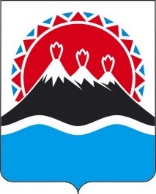 РЕГИОНАЛЬНАЯ СЛУЖБА ПО ТАРИФАМ И ЦЕНАМ КАМЧАТСКОГО КРАЯПОСТАНОВЛЕНИЕг. Петропавловск-КамчатскийВ соответствии с Федеральным законом от 27.07.2010 № 190-ФЗ «О теплоснабжении», постановлениями Правительства Российской Федерации от 22.10.2012 № 1075 «О ценообразовании в сфере теплоснабжения», от 30.04.2014 № 400 «О формировании индексов изменения размера платы граждан за коммунальные услуги в Российской Федерации», приказами Федеральной службы по тарифам от 13.06.2013 № 760-э «Об утверждении Методических указаний по расчету регулируемых цен (тарифов) в сфере теплоснабжения», от 07.06.2013 № 163 «Об утверждении Регламента открытия дел об установлении регулируемых цен (тарифов) и отмене регулирования тарифов в сфере теплоснабжения», законом Камчатского края от 26.11.2021 № 5 «О краевом бюджете на 2022 год и на плановый период 2023 и 2024 годов», постановлением Правительства Камчатского края от 19.12.2008 № 424-П «Об утверждении Положения о Региональной службе по тарифам и ценам Камчатского края», протоколом Правления Региональной службы по тарифам и ценам Камчатского края от ХХ.ХХ.2022 № ХХХ, на основании заявлений ООО «ИКС Петропавловск-Камчатский» от ХХ.ХХ.2022 № ХХ (вх. от ХХ.ХХ.2022 № 90/ХХХХ)ПОСТАНОВЛЯЮ:Утвердить и ввести в действие экономически обоснованные тарифы на тепловую энергию, поставляемую ООО «ИКС Петропавловск-Камчатский» потребителям Пионерского сельского поселения Елизовского муниципального района Камчатского края, не 2023 год согласно приложению 1.Утвердить и ввести в действие льготные тарифы на тепловую энергию на нужды отопления и горячего водоснабжения в открытой системе теплоснабжения (горячее водоснабжение), поставляемую ООО «ИКС Петропавловск-Камчатский» населению и исполнителям коммунальных услуг для населения Пионерского сельского поселения Елизовского муниципального района Камчатского края, на 2023 год согласно приложению 2.Утвердить и ввести в действие тарифы на теплоноситель, поставляемый ООО «ИКС Петропавловск-Камчатский» потребителям Пионерского сельского поселения Елизовского муниципального района Камчатского края, на 2023 год согласно приложению 3.Утвердить и ввести в действие тарифы на горячую воду в открытой системе теплоснабжения (горячее водоснабжение), поставляемую ООО «ИКС Петропавловск-Камчатский» потребителям Пионерского сельского поселения Елизовского муниципального района Камчатского края, на 2023 год согласно приложению 4.Компенсация выпадающих доходов ООО «ИКС Петропавловск-Камчатский» от разницы между экономически обоснованными и льготными тарифами на тепловую энергию, поставляемую на нужды отопления и горячего водоснабжения населению и исполнителям коммунальных услуг для населения Пионерского сельского поселения Елизовского муниципального района Камчатского края, производится за счет субсидий, предоставляемых предприятиям из краевого бюджета в соответствии с постановлением Правительства Камчатского края от 17.01.2011 № 3-П «Об установлении расходных обязательств Камчатского края по предоставлению из краевого бюджета субсидий предприятиям коммунального комплекса в целях возмещения недополученных доходов в связи с оказанием потребителям коммунальных услуг по льготным тарифам».Настоящее постановление вступает в силу после дня его официального опубликования.Приложение 1к постановлению Региональной службы по тарифам и ценам Камчатского краяот ХХ.ХХ.2022 № ХХХЭкономически обоснованные тарифы на тепловую энергию, поставляемую
ООО «ИКС Петропавловск-Камчатский» потребителям
Пионерского сельского поселения Елизовского муниципального района Камчатского края, на 2023 год* Выделяется в целях реализации пункта 6 статьи 168 Налогового кодекса Российской Федерации (часть вторая).Приложение 2к постановлению Региональной службы по тарифам и ценам Камчатского краяот ХХ.ХХ.2022 № ХХХЛьготные тарифы на тепловую энергию на нужды отопления
и горячего водоснабжения в открытой системе теплоснабжения (горячее водоснабжение), поставляемую ООО «ИКС Петропавловск-Камчатский» населению и исполнителям коммунальных услуг для населения
Пионерского сельского поселения Елизовского муниципального района Камчатского края, на 2023 год* Выделяется в целях реализации пункта 6 статьи 168 Налогового кодекса Российской Федерации (часть вторая).Приложение 3к постановлению Региональной службы по тарифам и ценам Камчатского краяот ХХ.ХХ.2022 № ХХХТарифы на теплоноситель, поставляемый
ООО «ИКС Петропавловск-Камчатский» потребителям
Пионерского сельского поселения Елизовского муниципального района Камчатского края, на 2023 год* Выделяется в целях реализации пункта 6 статьи 168 Налогового кодекса Российской Федерации (часть вторая).Приложение 4к постановлению Региональной службы по тарифам и ценам Камчатского краяот ХХ.ХХ.2022 № ХХХТарифы на горячую воду в открытой системе теплоснабжения (горячее водоснабжение), поставляемую ООО «ИКС Петропавловск-Камчатский» потребителям Пионерского сельского поселения Елизовского муниципального района Камчатского края, на 2023 год* Выделяется в целях реализации пункта 6 статьи 168 Налогового кодекса Российской Федерации (часть вторая).[Дата регистрации]№[Номер документа]Об установлении тарифов в сфере теплоснабжения ООО «ИКС Петропавловск-Камчатский» потребителям Пионерского сельского поселения Елизовского муниципального района Камчатского края на 2023 год»Временно исполняющий обязанности руководителя [горизонтальный штамп подписи 1]В.А. Губинский№ п/пНаименование регулируемой организацииВид тарифаГод (период)ВодаОтборный пар давлениемОтборный пар давлениемОтборный пар давлениемОтборный пар давлениемОстрый и редуцированный пар№ п/пНаименование регулируемой организацииВид тарифаГод (период)Водаот 1,2 до 2,5 кг/см2от 2,5 до 7,0 кг/см2от 7,0 до 13,0 кг/см2свыше 13,0 кг/см2Острый и редуцированный пар1.Для потребителей, в случае отсутствия дифференциации тарифов
по схеме подключенияДля потребителей, в случае отсутствия дифференциации тарифов
по схеме подключенияДля потребителей, в случае отсутствия дифференциации тарифов
по схеме подключенияДля потребителей, в случае отсутствия дифференциации тарифов
по схеме подключенияДля потребителей, в случае отсутствия дифференциации тарифов
по схеме подключенияДля потребителей, в случае отсутствия дифференциации тарифов
по схеме подключенияДля потребителей, в случае отсутствия дифференциации тарифов
по схеме подключенияДля потребителей, в случае отсутствия дифференциации тарифов
по схеме подключенияДля потребителей, в случае отсутствия дифференциации тарифов
по схеме подключения1.1ООО «ИКС Петропавловск-Камчатский»одноставочный руб./Гкал20231.2ООО «ИКС Петропавловск-Камчатский»одноставочный руб./Гкал01.01.2023 -31.12.202332 307,35ООО «ИКС Петропавловск-Камчатский»двухставочныйХХХХХХХООО «ИКС Петропавловск-Камчатский»ставка за тепловую энергию, руб./ГкалООО «ИКС Петропавловск-Камчатский»ставка за содержание тепловой мощности, тыс.руб./Гкал/ч в мес.ООО «ИКС Петропавловск-Камчатский»Население (тарифы указываются с учетом НДС)*Население (тарифы указываются с учетом НДС)*Население (тарифы указываются с учетом НДС)*Население (тарифы указываются с учетом НДС)*Население (тарифы указываются с учетом НДС)*Население (тарифы указываются с учетом НДС)*Население (тарифы указываются с учетом НДС)*Население (тарифы указываются с учетом НДС)*1.4ООО «ИКС Петропавловск-Камчатский»одноставочный руб./Гкал20231.5ООО «ИКС Петропавловск-Камчатский»одноставочный руб./Гкал01.01.2023 -31.12.202338 768,82ООО «ИКС Петропавловск-Камчатский»двухставочныйХХХХХХХООО «ИКС Петропавловск-Камчатский»ставка за тепловую энергию, руб./ГкалООО «ИКС Петропавловск-Камчатский»ставка за содержание тепловой мощности, тыс.руб./Гкал/ч в мес.№ п/пНаименование регулируемой организацииВид тарифаГод (период)ВодаОтборный пар давлениемОтборный пар давлениемОтборный пар давлениемОтборный пар давлениемОстрый и редуцированный пар№ п/пНаименование регулируемой организацииВид тарифаГод (период)Водаот 1,2 до 2,5 кг/см2от 2,5 до 7,0 кг/см2от 7,0 до 13,0 кг/см2свыше 13,0 кг/см2Острый и редуцированный пар1.Для потребителей, в случае отсутствия дифференциации тарифовпо схеме подключенияДля потребителей, в случае отсутствия дифференциации тарифовпо схеме подключенияДля потребителей, в случае отсутствия дифференциации тарифовпо схеме подключенияДля потребителей, в случае отсутствия дифференциации тарифовпо схеме подключенияДля потребителей, в случае отсутствия дифференциации тарифовпо схеме подключенияДля потребителей, в случае отсутствия дифференциации тарифовпо схеме подключенияДля потребителей, в случае отсутствия дифференциации тарифовпо схеме подключенияДля потребителей, в случае отсутствия дифференциации тарифовпо схеме подключенияДля потребителей, в случае отсутствия дифференциации тарифовпо схеме подключенияООО «ИКС Петропавловск-Камчатский»одноставочный руб./ГкалООО «ИКС Петропавловск-Камчатский»двухставочныйХХХХХХХООО «ИКС Петропавловск-Камчатский»ставка за тепловую энергию, руб./ГкалООО «ИКС Петропавловск-Камчатский»ставка за содержание тепловой мощности, тыс.руб./Гкал/ч в мес.ООО «ИКС Петропавловск-Камчатский»Население (тарифы указываются с учетом НДС)*Население (тарифы указываются с учетом НДС)*Население (тарифы указываются с учетом НДС)*Население (тарифы указываются с учетом НДС)*Население (тарифы указываются с учетом НДС)*Население (тарифы указываются с учетом НДС)*Население (тарифы указываются с учетом НДС)*Население (тарифы указываются с учетом НДС)*1.1ООО «ИКС Петропавловск-Камчатский»одноставочный руб./Гкал20231.2ООО «ИКС Петропавловск-Камчатский»одноставочный руб./Гкал01.01.2023 - 31.12.20233 800,00ООО «ИКС Петропавловск-Камчатский»двухставочныйХХХХХХХООО «ИКС Петропавловск-Камчатский»ставка за тепловую энергию, руб./ГкалООО «ИКС Петропавловск-Камчатский»ставка за содержание тепловой мощности, тыс.руб./Гкал/ч в мес.№ п/пНаименование регулируемой организацииВид тарифаГод (период)Вид теплоносителяВид теплоносителя№ п/пНаименование регулируемой организацииВид тарифаГод (период)ВодаПар1.Экономически обоснованный тариф для населения и прочих потребителей (тарифы указываются без НДС)Экономически обоснованный тариф для населения и прочих потребителей (тарифы указываются без НДС)Экономически обоснованный тариф для населения и прочих потребителей (тарифы указываются без НДС)Экономически обоснованный тариф для населения и прочих потребителей (тарифы указываются без НДС)Экономически обоснованный тариф для населения и прочих потребителей (тарифы указываются без НДС)1.1ООО «ИКС Петропавловск-Камчатский»одноставочный руб./куб.м01.01.2023 - 31.12.202350,572.Экономически обоснованный тариф для населения и исполнителей коммунальных услуг (тарифы указываются с НДС)Экономически обоснованный тариф для населения и исполнителей коммунальных услуг (тарифы указываются с НДС)Экономически обоснованный тариф для населения и исполнителей коммунальных услуг (тарифы указываются с НДС)Экономически обоснованный тариф для населения и исполнителей коммунальных услуг (тарифы указываются с НДС)Экономически обоснованный тариф для населения и исполнителей коммунальных услуг (тарифы указываются с НДС)2.1ООО «ИКС Петропавловск-Камчатский»одноставочный руб./куб.м01.01.2023 - 31.12.202360,683.Льготный (сниженный) тариф для населения и исполнителей коммунальных услуг (тарифы указываются с учетом НДС) *Льготный (сниженный) тариф для населения и исполнителей коммунальных услуг (тарифы указываются с учетом НДС) *Льготный (сниженный) тариф для населения и исполнителей коммунальных услуг (тарифы указываются с учетом НДС) *Льготный (сниженный) тариф для населения и исполнителей коммунальных услуг (тарифы указываются с учетом НДС) *Льготный (сниженный) тариф для населения и исполнителей коммунальных услуг (тарифы указываются с учетом НДС) *3.1ООО «ИКС Петропавловск-Камчатский»одноставочный руб./куб.м01.01.2023 - 31.12.202351,28№ п/пНаименование регулируемой организацииГод (период)Компонент на теплоноситель, руб./куб.мКомпонент на тепловую энергиюКомпонент на тепловую энергиюКомпонент на тепловую энергию№ п/пНаименование регулируемой организацииГод (период)Компонент на теплоноситель, руб./куб.мОдноставочный тариф, руб./ГкалДвухставочный тарифДвухставочный тариф№ п/пНаименование регулируемой организацииГод (период)Компонент на теплоноситель, руб./куб.мОдноставочный тариф, руб./ГкалСтавка за мощность, тыс. руб./Гкал/час в мес.Ставка за тепловую энергию, руб./Гкал1.Экономически обоснованный тариф для населения и прочих потребителей (тарифы указываются без НДС)Экономически обоснованный тариф для населения и прочих потребителей (тарифы указываются без НДС)Экономически обоснованный тариф для населения и прочих потребителей (тарифы указываются без НДС)Экономически обоснованный тариф для населения и прочих потребителей (тарифы указываются без НДС)Экономически обоснованный тариф для населения и прочих потребителей (тарифы указываются без НДС)Экономически обоснованный тариф для населения и прочих потребителей (тарифы указываются без НДС)1.1ООО «ИКС Петропавловск-Камчатский»01.01.2023 - 31.12.202350,576 971,902.Экономически обоснованный тариф для населения и исполнителей коммунальных услуг (тарифы указываются с НДС)Экономически обоснованный тариф для населения и исполнителей коммунальных услуг (тарифы указываются с НДС)Экономически обоснованный тариф для населения и исполнителей коммунальных услуг (тарифы указываются с НДС)Экономически обоснованный тариф для населения и исполнителей коммунальных услуг (тарифы указываются с НДС)Экономически обоснованный тариф для населения и исполнителей коммунальных услуг (тарифы указываются с НДС)Экономически обоснованный тариф для населения и исполнителей коммунальных услуг (тарифы указываются с НДС)2.1ООО «ИКС Петропавловск-Камчатский»01.01.2023 - 31.12.202360,688 366,283.Льготный (сниженный) тариф для населения и исполнителей коммунальных услуг (тарифы указываются с учетом НДС)Льготный (сниженный) тариф для населения и исполнителей коммунальных услуг (тарифы указываются с учетом НДС)Льготный (сниженный) тариф для населения и исполнителей коммунальных услуг (тарифы указываются с учетом НДС)Льготный (сниженный) тариф для населения и исполнителей коммунальных услуг (тарифы указываются с учетом НДС)Льготный (сниженный) тариф для населения и исполнителей коммунальных услуг (тарифы указываются с учетом НДС)Льготный (сниженный) тариф для населения и исполнителей коммунальных услуг (тарифы указываются с учетом НДС)3.1ООО «ИКС Петропавловск-Камчатский»01.01.2023 - 31.12.202351,283 800,00